Matériel suggéré pour la quatrième primaire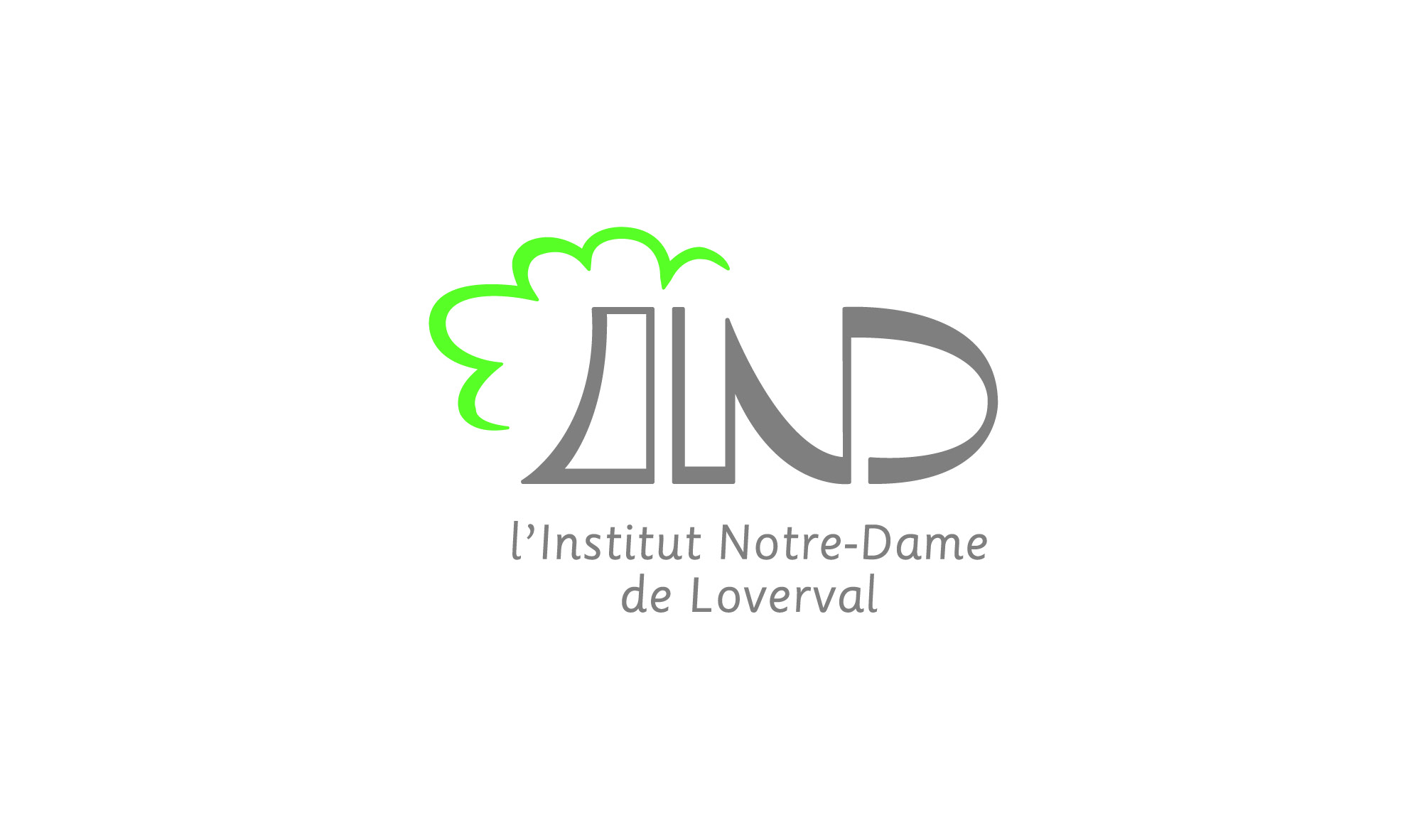 1 farde à  rabats2 blocs de feuilles quadrillées 10 mm (perforées 2 trous format Din A4)Un grand classeur à levier épaisseur 8 cmUn plumier complet :stylo, crayons ordinaires, feutres fins de couleurs (1 rouge, 1 vert, 1 noir, 1 bleu), taille-crayon, gomme,4 fins marqueurs  effaçables + une ardoise  blanche (25/18)Une pochette de 4 marqueurs fluos.Marqueurs et crayons de couleur.Ciseaux et tube colle Une latte de 30 cmUne pochette de chemises plastiques pour classeur (50)2 boîtes de mouchoirsPrévoir de quoi recouvrir les cahiers Pour religion : 1 grand cahier quadrillé (96 pages/ 24/32cm)1petit cahier quadrillé Le journal de classe et les cahiers seront fournis par l’école.Pour éviter toute confusion, il est préférable que tous les objets soient marqués du nom de l’enfant.Nous vous souhaitons d’excellentes vacances et d’ores et déjà une très bonne rentrée scolaire.Les enseignantes de quatrième année